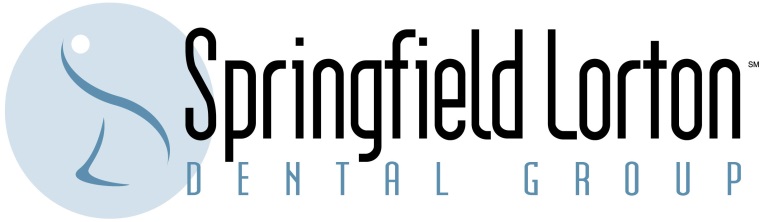 Patient Name (PRINT) ______________________________Email:_________________________
Section 1: Epworth Sleepiness ScalePlease indicate how likely you are to doze off or fall asleep in the following situations:(0=never, 1=slight, 2=moderate, 3=high chance of dozing) – CIRCLE ONE RESPONSE FOR EACH QUESTIONSitting and reading…………………………………………………….	0	1	2	3	Watching television……………………………………………………	0	1	2	3Sitting in a public place………………………………………………..	0	1	2	3As a passenger in a car for one hour………………………………..	0	1	2	3Driving a car stopped for a few minutes in traffic…………………..	0	1	2	3Sitting & talking to someone………………………………………….	0	1	2	3Sitting down quietly after lunch without alcohol……………………	0	1	2	3Lying down to rest in the afternoon………………………………….	0	1	2	3	Total Score: ______Section 2: Patient EvaluationFill in the blanks, circle one yes or no response for each question									         No(0)    Yes(1)BMI (See Attached Chart):	______  Is it greater than or equal to 30?	0	1Neck Circumference		______  Is it >17” (Men) or >15”(Women)?	0	1Have you gained at least 15lbs in the past 6 months?				0	1Total Score: ______Section 3: Subjective Sleep EvaluationPlease circle one yes or no response for each  question				         No(0)    Yes(1)Do you snore?..........................................................................................................	0	1You, or your spouse, would consider your snoring louder than a person talking….	0	1Your snoring occurs almost every night………………………………………………..	0	1Your snoring is bothersome to your bed partner………………………………….......	0	1Do you feel that in some way your sleep is not refreshing or restful?.....................	0	1Do you wake up at night or in the mornings with headaches?................................	0	1Do you experience fatigue during the day and have difficulty staying awake?.......	0	1Do you have trouble remembering things or paying attention during the day?.......	0	1Do you have high blood pressure?.........................................................................	0	1Total Score: ______Section 4: Prior Diagnosis									         No(0)    Yes(1)Have you previously been diagnosed with sleep apnea?				0	1	If Yes:	When were you diagnosed? (Approx mo/yr)	____________	Were you put on CPAP Therapy for treatment?	____________	Are you still using your CPAP every night? 	____________Total Score: ______Notes: (Please insert any notes for the doctor regarding snoring, sleep patterns or sleep apnea that you feel may be appropriate use back of page if necessary.)
Patient Signature:___________________________________	Date: ____/____/________CLINICAL USE ONLY    Advanced screening criteria, if yes to any below pt should be scheduled for advanced OSA screening.______ ESS Score ≥ 8?	      _____ Pt. Eval ≥ 2?      _____ Subjective Sleep Eval ≥ 3?      _____ Prior OSA Diagnosis ≥ 1?      Circle one:     SQ     or     SQA      If SQA (circle one):    SACALL      or      SABOR        NOTES:                                                                                                                                                                                            SCANNED